1st Page of Work Plan in DRGRTA Work Plan 2nd Page of Work Plan in DRGRTA Provider:  <name of TA award recipient auto-populates in DRGR>GTR (name and email):<name and email of GTR auto-populates in DRGR>GTM/POTAC (name, email and phone):<not applicable in DRGR>Award # <select the award #> 
     Work Plan Type <select the work plan type>
     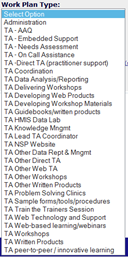 Work Plan Category <auto-populated based on work plan type selection> 
     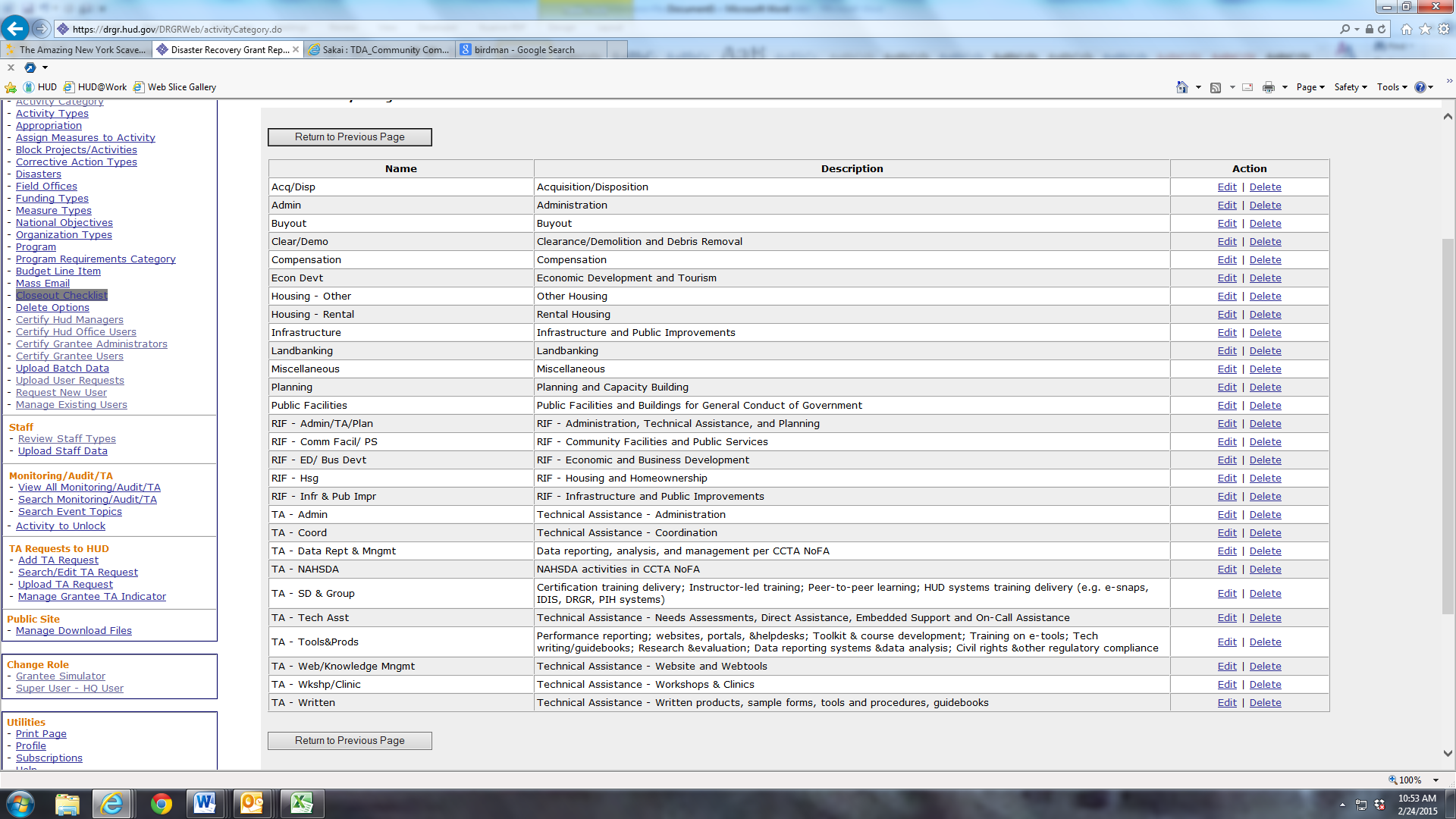 Work Plan # <enter the work plan #>  
     Work Plan Status<after completing all fields in DRGR, change status to “submitted”>
     Work Plan Close Date <leave blank until ready to close work plan> Invoice Period: 
Monthly # of Amendments (Approved by HUD) <auto-populated in DRGR> 
      Submitted Date <auto-populated in DRGR>Associated TA Requests: Associated TA Requests:   TA Request <leave blank>TA Request Status <leave blank> Associated Work Plans: Associated Work Plans:   TA Providers<identify the TA provider associated with other, related work plans>Work Plan #<enter the work plan number associated with other, related work plans >       Scope:   Lead Person for Work Plan <within the Scope field, identify the lead person by name, email, and phone number>         Original scope:  <sample Scope for Administration work plan (below); award recipient should adjust the scope based on its organizational structure and costs expected to be billed to the Administration work plan; include pre-award costs in scope, if pre-award cost letter was issued by HUD to the award recipient; and add any other allowability admin costs expected for the award>TA Provider will administer the Community Compass TA grant, including tasks such as:Develop and submit work plans to the HUD GTR outlining the specific TA to be undertaken and the intended accomplishments of that TA.Make assignments to staff and subcontractors on products approved by HUD to be developed or delivered under a work plan.Review the overall progress of the cooperative agreement spending and products.  This will include managing product timelines and quality.Meet with HUD to provide periodic updates on grant management, product status and timelines.Develop and provide monthly status reports to HUD.Develop and provide monthly invoices to HUD.Set up and enter project, accomplishment and draw information into the DRGR system.Develop and submit quarterly reports via the DRGR system.Conduct written evaluations of the effectiveness and accomplishments of TA, workshop, written and web/technology products.Program audits or financial statement audits (portion associated with this award, if not included in ICR)Costs associated with ICR adjustment calculations (portion associated with this award, if not included in ICR)Pre-award costs (if pre-award approval letter was issued by Cooperative Agreement Officer)  Amendment and Modification Justification <within the Scope field, identify date of the amendment or modification, the changes made to the work plan, and the reason for the changes>        Organization Assisted: Organization Assisted: Organization Assisted: Organization Assisted: Organization Assisted:   Grantee Name<select> Grantee  Program<select>  Grantee  State<populated> Grantee DUNS<populated> Grantee Org/Dept<populated> Work Plan Period of Performance: Work Plan Period of Performance:   From:  <enter award effective date>To:  <award end date>Tasks: Tasks: Tasks: Tasks: Tasks: Tasks:   Task: Start Date: End Date: Estimated
Cost: Estimated
Hours: Narrative:   1.  Award Management<enter award eff.date><enter award end date><estimate fully-loaded costs for award management activities charged to this award><estimate total hours for award management activities charged to this award><indicate which award management activities are estimated in the budget, based on the allowable scope>  2.         3.         4.         5.         6.         7.         8.         9.         10.         Total Budget (with Amendments)     Total Budget (with Amendments)     Total Budget (with Amendments)     Original Budget    Original Budget    Original Budget    Previously Approved Budget    Previously Approved Budget    Previously Approved Budget  Milestones: Milestones:   Milestone <enter milestones associated with this award>: Expected Date <enter date of milestones associated with this award>: Activity Budget: Activity Budget: Activity Budget: Activity Budget: Activity Budget: Activity Budget:    Grant <auto-populated>: Work Plan Type <auto-populated>: Project# / Project Title <select “Administration” project>: Total Budget (with Amendments) <auto-populated>: Original Budget <auto-populated>: Previously Approved Budget <auto-populated>: Proposed Staff: Proposed Staff: Proposed Staff: Proposed Staff: Proposed Staff: Proposed Staff: Proposed Staff: Proposed Staff: Proposed Staff: Proposed Staff: Proposed Staff:   Proposed Staff Budget <identify the total direct labor costs>:   Proposed Staff Budget <identify the total direct labor costs>:   Proposed Staff Budget <identify the total direct labor costs>:   Proposed Staff Budget <identify the total direct labor costs>:   Proposed Staff Budget <identify the total direct labor costs>:   Proposed Staff Budget <identify the total direct labor costs>:   Lead POC <check the box>:  Staff Type <select from dropdown>: Effective
Date <populated based on Staff Type>: Staff
Name <select based on Staff Type>: Title <populated based on Staff Name>: Organization <populated based on Staff Name>: Start
Date <enter est. start date>: End
Date <enter est. end date>: Hours <enter est. hours>: Total
Rate <populated given staff type>: Total <calculated>:   Total <calculated>:    Total <calculated>:    Total <calculated>:    Total <calculated>:    Total <calculated>:    Total <calculated>:    Total <calculated>:    Total <calculated>:    Total <calculated>:  $0.00 Other/BLI Costs:<identify total value of other direct costs (e.g., airfare, hotel, ground transportation, direct supplies, and include a line item for expected increases in direct labor rates)>Other/BLI Costs:<identify total value of other direct costs (e.g., airfare, hotel, ground transportation, direct supplies, and include a line item for expected increases in direct labor rates)>Other/BLI Costs:<identify total value of other direct costs (e.g., airfare, hotel, ground transportation, direct supplies, and include a line item for expected increases in direct labor rates)>Other/BLI Costs:<identify total value of other direct costs (e.g., airfare, hotel, ground transportation, direct supplies, and include a line item for expected increases in direct labor rates)>Other/BLI Costs:<identify total value of other direct costs (e.g., airfare, hotel, ground transportation, direct supplies, and include a line item for expected increases in direct labor rates)>Other/BLI Costs:<identify total value of other direct costs (e.g., airfare, hotel, ground transportation, direct supplies, and include a line item for expected increases in direct labor rates)>Other/BLI Costs:<identify total value of other direct costs (e.g., airfare, hotel, ground transportation, direct supplies, and include a line item for expected increases in direct labor rates)>  Budget Line Item:   Description:  Start Date:  End Date:  End Date:  Cost:  Cost:  Total:    Total:    Total:    Total:    Total:  $0.00 Total Travel Budget (only):Total Travel Budget (only):Total Travel Budget (only):Total Travel Budget (only):Total Travel Budget (only):$0.00Proposed Accomplishment(s):Proposed Accomplishment(s):Proposed Accomplishment(s):Proposed Accomplishment(s): Outcome(s) <select standard outcome and provide outcome description and associated outcomes to tasks>:  Outcome(s) <select standard outcome and provide outcome description and associated outcomes to tasks>:  Outcome(s) <select standard outcome and provide outcome description and associated outcomes to tasks>:   Task:   Expected Outcome:  Start Date:    Start Date:  Output(s) < select standard outputs and provide output date description and associated outputs to tasks >: Output(s) < select standard outputs and provide output date description and associated outputs to tasks >: Output(s) < select standard outputs and provide output date description and associated outputs to tasks >:   Task:   Expected Outcome:  Start Date:    Start Date:  Indicate Which of HUD’s Strategic Goals the Planned Work Supports<associate goals to work plans >Indicate Which of HUD’s Strategic Goals the Planned Work Supports<associate goals to work plans >  Select: Goal:Strengthen the nation’s Housing Market to Bolster the Economy and Protect ConsumersMeet the Need for Quality Affordable Rental HomesUtilize Housing as a Platform for Improving Quality of LifeBuild Inclusive and Sustainable Communities Free from DiscriminationTransforming the Way HUD Does BusinessAchieving Operational ExcellenceIndicate Which Goals of the Federal Strategic Plan to Prevent and End Homelessness the Planned Work Supports<associated goals to work plans>Indicate Which Goals of the Federal Strategic Plan to Prevent and End Homelessness the Planned Work Supports<associated goals to work plans>  Select: Goal:Promote Collaborative LeadershipStrengthen Capacity and KnowledgeProvide Affordable HousingProvide Permanent Supportive HousingIncrease Economic SecurityReduce Financial VulnerabilityIntegrate Health Care with HousingAdvance Health and Housing Stability for YouthAdvance Health and Housing Stability for AdultsTransform Crisis Response Systems